HORARIOS 1º SEMESTRE - 2020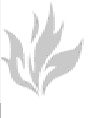 3 AÑO – Instrumentación QuirúrgicaAULA 25LUNESMARTESMIÉRCOLESJUEVESVIERNESSÁBADO15.00 a 15.45Técnicas Quirúrgicas II (Anestesia)15.45 a 16.30.Técnicas Quirúrgicas II (Anestesia)16.30 a 17:15Técnicas Quirúrgicas II(Plástica)Doctrina Social de la IglesiaTécnicas Quirúrgicas IITécnicas Quirúrgicas IITécnicas Quirúrgicas II 17.15 a 18.00TécnicasQuirúrgicas II (Plástica)Doctrina Social de la IglesiaTécnicasQuirúrgicas II TécnicasQuirúrgicas II Técnicas Quirúrgicas  II18.00 a 18.45TécnicasQuirúrgicas II OftalmologíaTécnicasQuirúrgicas II TécnicasQuirúrgicas II  Inglés  18 a 19.1518.45 a 19.30Técnicas Quirúrgicas IIOftalmologíaTécnicas Quirúrgicas IITécnicas Quirúrgicas II19.30 a 20.15Técnicas Quirúrgicas IIOftalmologíaTécnicas Quirúrgicas IITécnicas Quirúrgicas II20.15 a 21.00Técnicas Quirúrgicas II